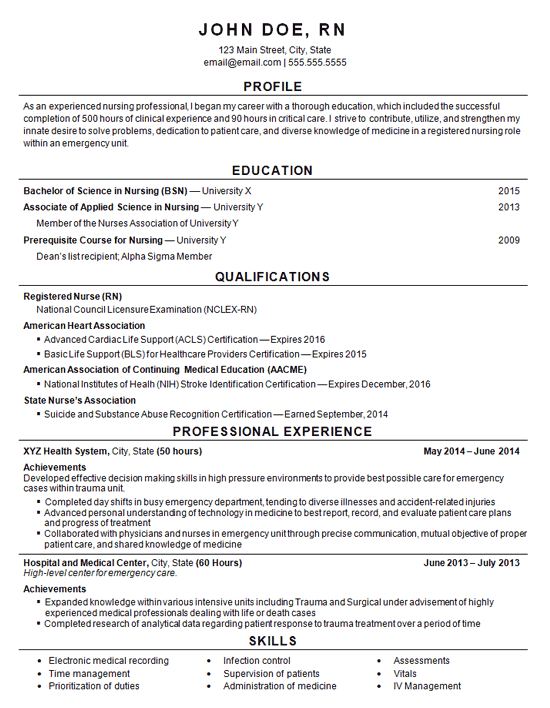 My Information to Add In resume EducationCurrently enrolled in Bachelors of Science in Nursing in Grand Canyon university Diploma In General Nursing and Midwifery                                  2003-2006 Qualification Registerd Professional Nurse 2016Licensed Practical nurse 2014CertificationIV certified CPR certified Professional Experience Amar hospital                                                             Patiala, India MedicationsWound dressing Tube feedingsBedside patient careAmrit Clinic                                               Malerkotla India Care for pediatricsAssisted doctors in surgeries Maxim health Care                                                       North Brunswick, NjCare for clients at their homeTracheostomy care- suctioning, tracheostomy change G-tube care-tube medications and feedingAccompany clients to physician’s appointmentComplete nursing care and documentationBayada Home Health Care Care for clients at their homeNG tube insertion- NG tube feeding and medicationsG-tube feeding, medication and careCare for Quadriplegic patients Open New cases for home careSupervisory visits to patients at their homeComplete nursing care and documentationAwards Received Care Giver of the Quarter in Maxim Health care Language English, Hindi and PunjabiLicensure -Registered Professional Nurse in New Jersey Expire Date 05/31/2019